T.CTepebaşı KaymakamlığıUluönder Özel Eğitim Uygulama Okulu Müdürlüğü2019-2023 Stratejik Planı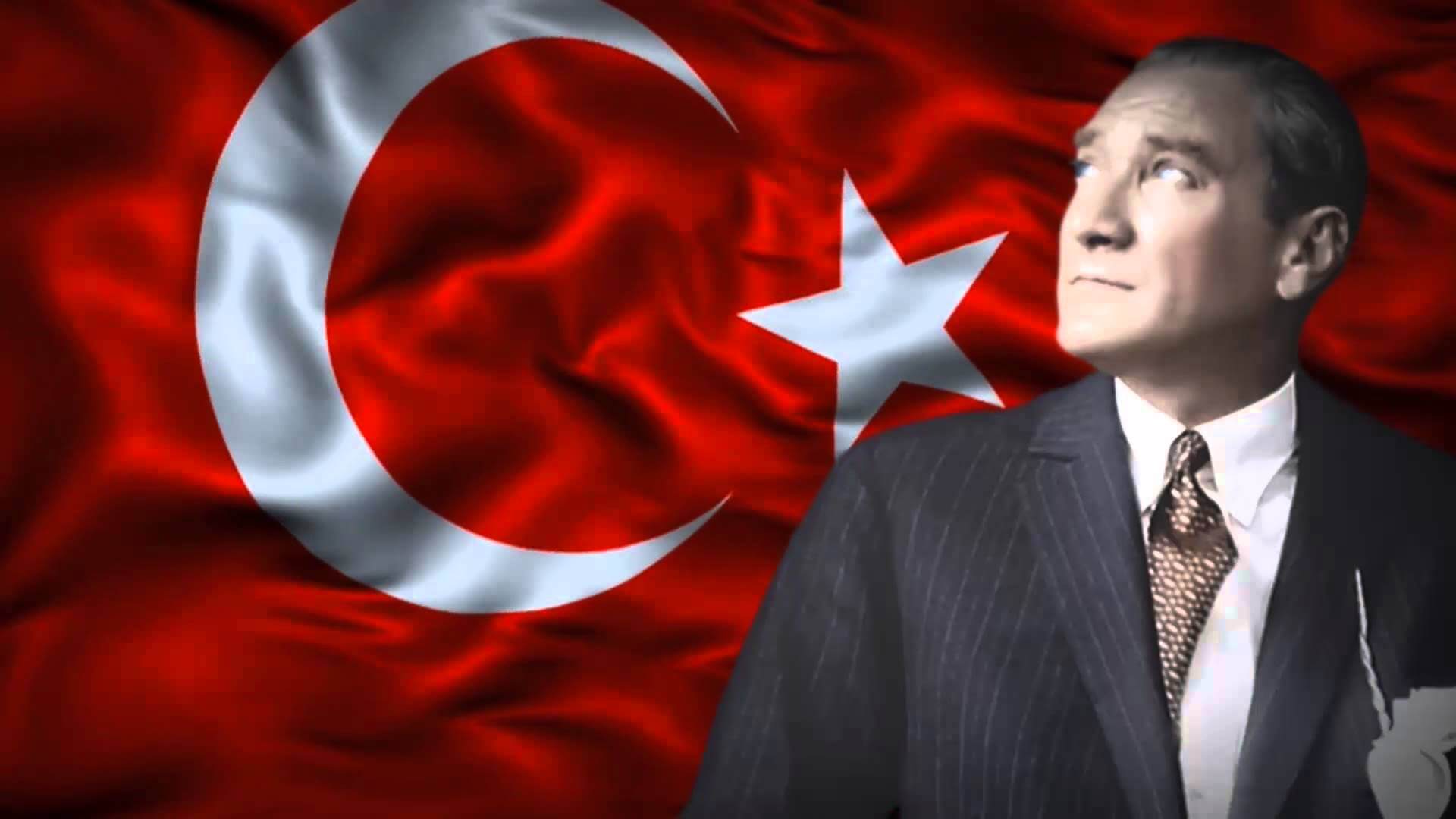 “Milli Eğitim'in gayesi; memlekete ahlâklı, karakterli, cumhuriyetçi, inkılâpçı, olumlu, atılgan, başladığı işleri başarabilecek kabiliyette, dürüst, düşünceli, iradeli, hayatta rastlayacağı engelleri aşmaya kudretli, karakter sahibi genç yetiştirmektir. Bunun için de öğretim programları ve sistemleri ona göre düzenlenmelidir. (1923)”   	 Mustafa Kemal ATATÜRK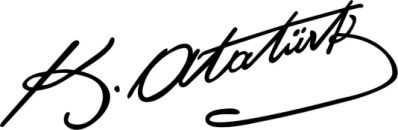 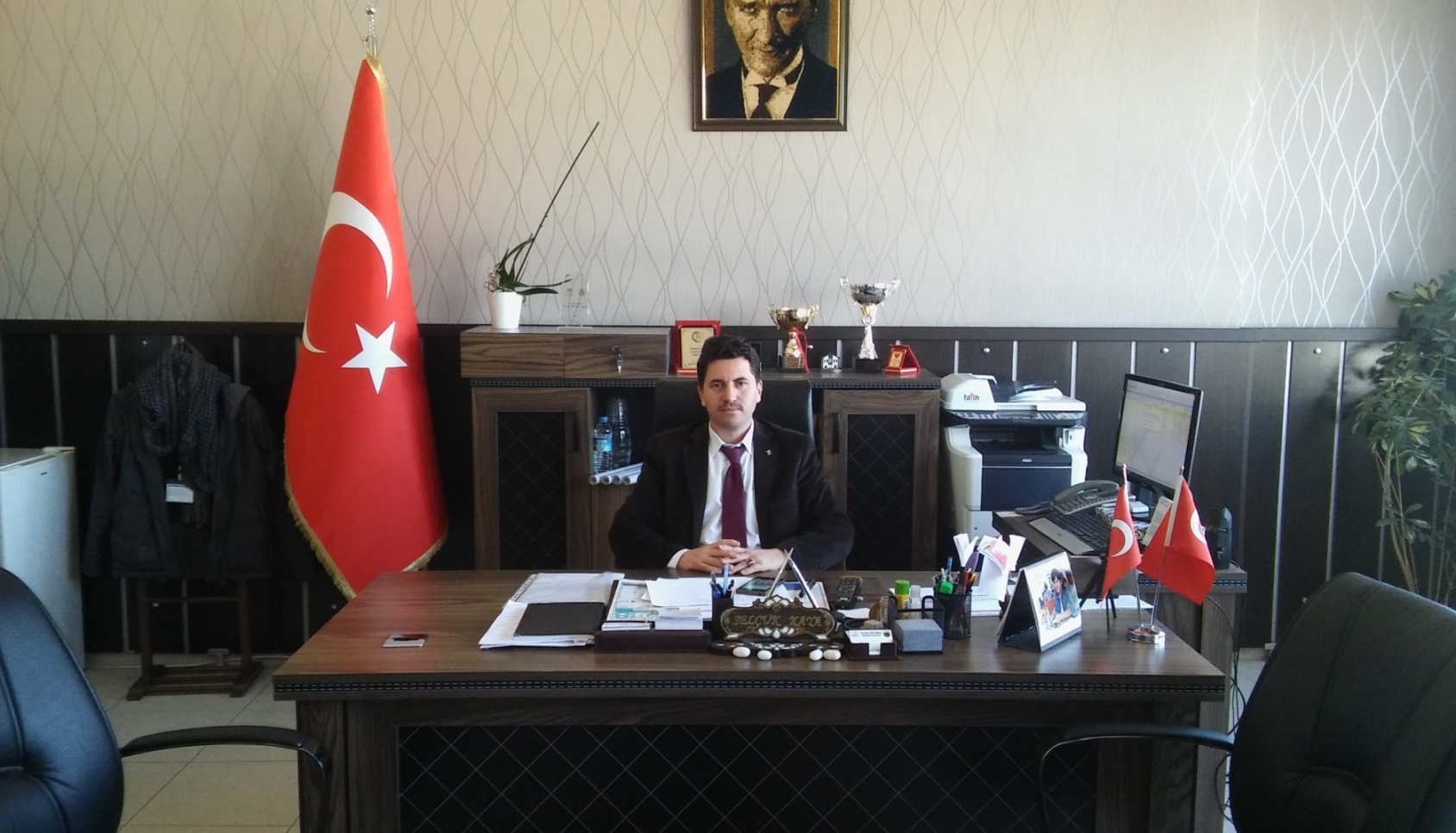         Gelişen ve sürekliliği izlenebilen , bilgi ve planlama temellerine dayanan güçlü bir yaşam standardı ve ekonomik yapı ; stratejik amaçlar , hedefler ve planlanmış zaman diliminde gerçekleşecek uygulama faaliyetleri ile stratejik plan oluşabilmektedir. Hızla gelişen ve değişen dünyamızda okulumuzun bu gelişim ve değişim içinde sorunlarını zamanında tespit ederek kalıcı çözümler üretmesi ve tedbirler alması için tüm iş ve eylemleri belli bir plan süreci içerisinde ele alıp değerlendirmesi gerekmektedir.     Okulumuz daha iyi bir eğitim seviyesine ulaşmak için belirlenen misyon , vizyon doğrultusunda alınan kararların uygulanması ile başarısını arttıracak.     Stratejik planın amacına ulaşması sürekli yenilenme ve kalite kültürünü benimseme ile olacaktır. Bu da ekip çalışması ile gerçekleşecektir.    Uluönder  Özel Eğitim Uygulama Okulu Müdürü olarak Stratejik  Planın hazırlanmasında emeği geçenlere Teşekkür Ederim. Planın Okulumuz ve Ülkemize faydalı olmasını dilerim.                                                                                                               Selçuk KAYA 	                                                                                                                Okul Müdürü                                                                                                                                                                                                                                                                                                          11TablolarTablo 1: Stratejik Plan Üst Kurulu ve Stratejik Ekip Bilgileri	Tablo 2: Okul Künyesi	Tablo 3: Çalışan Bilgileri Tablosu	Tablo 4: Okul Yerleşkesine İlişkin Bilgiler	Tablo 5: Öğrenci Sayıları	Tablo 6: Teknolojik Kaynaklar Tablosu	Tablo 7: Gelir/Gider Bilgisi tablosu	Tablo 8: 2019-2023 Stratejik Planı Faaliyet/Proje Maliyetlendirme Tablosu	ŞekillerŞekil 1: Öğrencilerin Ulaşılabilirlik Düzeyi	nmamış.Şekil 2: Katılımcı Karar Alma Seviyesi	Şekil 3: Velilerin Ulaşabilme Seviyesi	I. BÖLÜM Giriş ve Plan Hazırlık SüreciGİRİŞ 5018 Sayılı Kamu Mali Yönetimi ve Kontrol Kanunu ile kamu kaynaklarının daha etkili ve verimli bir şekilde kullanılması, hesap verebilir ve saydam bir yönetim anlayışının oluşması hedeflenmektedir.2019-2023 dönemi stratejik planının hazırlanması sürecinin temel aşamaları; kurul ve ekiplerin oluşturulması, çalışma takviminin hazırlanması, uygulanacak yöntemlerin ve yapılacak çalışmaların belirlenmesi şeklindedir.PLAN HAZIRLIK SÜRECİOkulumuzun 2019-2023 dönemlerini kapsayan stratejik plan hazırlık aşaması, üst kurul ve stratejik plan ekibinin oluşturulması ile başlamıştır. Ekip üyeleri bir araya gelerek çalışma takvimini oluşturulmuş, görev dağılımı yapılmıştır. Okulun 2015-2019 Stratejik Planda yer alan amaçlar, hedefler, göstergeler ve faaliyetler incelenmiş ve değerlendirilmiştir. Eğitim Vizyonu 2023, mevzuat, üst politika belgeleri, paydaş, PESTLE, GZFT ve kuruluş içi analizlerinden elde edilen veriler ışığında eğitim ve öğretim sistemine ilişkin sorun ve gelişim alanları ile eğitime ilişkin öneriler tespit edilmiştir.Planlama sürecine aktif katılımını sağlamak üzere paydaş anketi, toplantı ve görüşmeler yapılmıştır. Geleceğe yönelim bölümüne geçilerek okulumuzun amaç, hedef, gösterge ve eylemleri belirlenmiştir. Çalışmaları yürüten ekip ve kurul bilgileri altta verilmiştir.Stratejik Plan Üst KuruluTablo 1: Stratejik Plan Üst Kurulu ve Stratejik Ekip BilgileriII. BÖLÜMDurum Analizi DURUM ANALİZİDurum analizi bölümünde okulumuzun mevcut durumu ortaya konularak neredeyiz sorusuna yanıt bulunmaya çalışılmıştır. Bu kapsamda okulumuzun kısa tanıtımı, okul künyesi ve temel istatistikleri, paydaş analizi ve görüşleri ile okulumuzun Güçlü Zayıf Fırsat ve Tehditlerinin (GZFT) ele alındığı analize yer verilmiştir.Okulun Kısa Tanıtımı       Okulumuzun amaçları arasında öğrencilerimizi toplum içinde bağımsız yaşamaları ve kendi kendilerine yeterli bir duruma gelmelerine yönelik temel yaşam becerilerini geliştirmelerini sağlamaktır. Bu bağlamda eğitim-öğretim hizmetlerimizde daha verimli , daha kalıcı ve geliştirici olmak için çalışmalar yapmaktayız.   Okulumuz misyon ,vizyon ve stratejik planını ilk olarak 2006 yılında belirlemiştir. Okulumuz daha iyi bir eğitim seviyesine ulaşmak düşüncesiyle sürekli yenilenmeyi ve kalite kültürünü kendisine ilke edinmeyi amaçlamaktadır. Kalite kültürünü oluşturmak için eğitim ve öğretim başta olmak üzere insan kaynakları ve kurumsallaşma , sosyal faaliyetler , alt yapı , toplumla ilişkiler ve kurumsal arası ilişkileri kapsayan 2019-2023 stratejik plan hazırlanmıştır.Okulun Mevcut Durumu: Temel İstatistiklerBu bölümde, okulumuzun temel istatistiksel verileri yer almaktadır.Okul KünyesiOkulumuzun temel girdilerine ilişkin bilgiler altta yer alan okul künyesine ilişkin tabloda yer almaktadır.Tablo 2: Okul KünyesiÇalışan BilgileriOkulumuzun çalışanlarına ilişkin bilgiler altta yer alan tabloda belirtilmiştir.Tablo 3: Çalışan Bilgileri TablosuOkulumuz Bina ve Alanları	Okulumuzun binası ile açık ve kapalı alanlarına ilişkin temel bilgiler Tablo 4’de yer almaktadır.Tablo 4: Okul Yerleşkesine İlişkin BilgilerSınıf ve Öğrenci Bilgileri	Okulumuzda yer alan sınıflar ve bu sınıflarda öğrenim gören öğrenci sayıları alttaki tabloda yer almaktadır.Tablo 5: Öğrenci SayılarıDonanım ve Teknolojik KaynaklarımızTeknolojik kaynaklar başta olmak üzere okulumuzda bulunan çalışır durumdaki donanım malzemelerine ilişkin bilgilere tabloda yer verilmiştir.Tablo 6: Teknolojik Kaynaklar TablosuGelir ve Gider BilgisiOkulumuzun genel bütçe ödenekleri, okul aile birliği gelirleri ve diğer katkılarda dâhil olmak üzere gelir ve giderlerine ilişkin son iki yıl gerçekleşme bilgileri alttaki tabloda verilmiştir.Tablo 7: Gelir/Gider Bilgisi tablosuPaydaş AnaliziKurumumuzun temel paydaşları öğrenci, veli ve öğretmen olmakla birlikte eğitimin dışsal etkisi nedeniyle okul çevresinde etkileşim içinde olunan geniş bir paydaş kitlesi bulunmaktadır. Paydaşlarımızın görüşleri anket, toplantı, dilek ve istek kutuları, elektronik ortamda iletilen önerilerde dâhil olmak üzere çeşitli yöntemlerle sürekli olarak alınmaktadır.Paydaş anketlerine ilişkin ortaya çıkan temel sonuçlara altta yer verilmiştir : Öğretmen Anketi Sonuçları:Okulumuzda görev yapmakta olan toplam 17 öğretmenin tamamına uygulanan anket sonuçları aşağıda yer almaktadır.Şekil: Katılımcı Karar Alma Seviyesi“Okulumuzda alınan kararlar, çalışanların katılımıyla alınır” sorusuna anket çalışmasına katılan 17 öğretmenlerimizin %37si Kesinlikle Katılıyorum yönünde görüş belirtmişlerdir.“Okulumuzda alınan kararlar, çalışanların katılımıyla alınır” sorusuna anket çalışmasına katılan 17 öğretmenlerimizin %42 si Katılıyorum yönünde görüş belirtmişlerdir.“Okulumuzda alınan kararlar, çalışanların katılımıyla alınır” sorusuna anket çalışmasına katılan 17 öğretmenlerimizin %5i Kararsızım yönünde görüş belirtmişlerdir.“Okulumuzda alınan kararlar, çalışanların katılımıyla alınır” sorusuna anket çalışmasına katılan 17 öğretmenlerimizin %16sı Kısmen Katılmıyorum yönünde görüş belirtmişlerdir.“Okulumuzda alınan kararlar, çalışanların katılımıyla alınır” sorusuna anket çalışmasına katılan 17 öğretmenlerimizin %0ü Katılmıyorum yönünde görüş belirtmişlerdir.‘Her türlü  ödüllendirmede adil olma , tarafsızlık ve objektiflik esastır ‘sorusuna anket çalışmasına katılan 17 öğretmenimizin %32 si Kesinlikle Katılıyorum yönünde görüş belirtmişlerdir.“Kendimi, okulun değerli bir üyesi olarak görürüm.” sorusuna anket çalışmasına katılan 17 öğretmenlerimizin %26sı Kesinlikle Katılıyorum yönünde görüş belirtmişlerdir.Veli Anketi Sonuçları:51 veli içerisinde  Örneklem seçimi Yöntemine göre 18 kişi seçilmiştir. Okulumuzda öğrenim gören öğrencilerin velilerine yönelik gerçekleştirilmiş olan anket çalışması sonuçları aşağıdaki gibidir. ‘Okula ilettiğim istek ve şikayetlerim dikkate alınıyor.’ Sorusuna anket çalışmasına katılan 18 velimizin %63 ü Kesinlikle Katılıyorum yönünde görüş belirtmişlerdir.‘Okula ilettiğim istek ve şikayetlerim dikkate alınıyor.’ Sorusuna anket çalışmasına katılan 18 velimizin %31i Katılıyorum yönünde görüş belirtmişlerdir‘Okula ilettiğim istek ve şikayetlerim dikkate alınıyor.’ Sorusuna anket çalışmasına katılan 18 velimizin %6sı Katılmıyorum yönünde görüş belirtmişlerdir‘.‘Çocuğumun okulunu sevdiğini ve öğretmenleriyle iyi anlaştığını düşünüyorum’sorusuna ankete katılmış olan velilerin % 70 i Kesinlikle Katılıyorum şeklinde görüş belirtmişlerdir.‘Bizi ilgilendiren okul duyurularını zamanında öğreniyorum.’ ’sorusuna ankete katılmış olan velilerin % 58 i Kesinlikle Katılıyorum şeklinde görüş belirtmişlerdir.GZFT (Güçlü, Zayıf, Fırsat, Tehdit) Analizi Okulumuzun temel istatistiklerinde verilen okul künyesi, çalışan bilgileri, bina bilgileri, teknolojik kaynak bilgileri ve gelir gider bilgileri ile paydaş anketleri sonucunda ortaya çıkan sorun ve gelişime açık alanlar iç ve dış faktör olarak değerlendirilerek GZFT tablosunda belirtilmiştir. Dolayısıyla olguyu belirten istatistikler ile algıyı ölçen anketlerden çıkan sonuçlar tek bir analizde birleştirilmiştir.Kurumun güçlü ve zayıf yönleri donanım, malzeme, çalışan, iş yapma becerisi, kurumsal iletişim gibi çok çeşitli alanlarda kendisinden kaynaklı olan güçlülükleri ve zayıflıkları ifade etmektedir ve ayrımda temel olarak okul müdürü/müdürlüğü kapsamından bakılarak iç faktör ve dış faktör ayrımı yapılmıştır. İçsel Faktörler Güçlü YönlerZayıf YönlerDışsal Faktörler FırsatlarTehditlerGelişim ve Sorun AlanlarıGelişim ve sorun alanları analizi ile GZFT analizi sonucunda ortaya çıkan sonuçların planın geleceğe yönelim bölümü ile ilişkilendirilmesi ve buradan hareketle hedef, gösterge ve eylemlerin belirlenmesi sağlanmaktadır. Gelişim ve sorun alanları ayrımında eğitim ve öğretim faaliyetlerine ilişkin üç temel tema olan Eğitime Erişim, Eğitimde Kalite ve kurumsal Kapasite kullanılmıştır. Eğitime erişim, öğrencinin eğitim faaliyetine erişmesi ve tamamlamasına ilişkin süreçleri; Eğitimde kalite, öğrencinin akademik başarısı, sosyal ve bilişsel gelişimi ve istihdamı da dâhil olmak üzere eğitim ve öğretim sürecinin hayata hazırlama evresini; Kurumsal kapasite ise kurumsal yapı, kurum kültürü, donanım, bina gibi eğitim ve öğretim sürecine destek mahiyetinde olan kapasiteyi belirtmektedir.Gelişim ve sorun alanlarına ilişkin GZFT analizinden yola çıkılarak saptamalar yapılırken yukarıdaki tabloda yer alan ayrımda belirtilen temel sorun alanlarına dikkat edilmesi gerekmektedir.Gelişim ve Sorun AlanlarımızIII. BÖLÜM Misyon, Vizyon ve Temel DeğerlerMİSYON, VİZYON VE TEMEL DEĞERLEROkul Müdürlüğümüzün Misyon, vizyon, temel ilke ve değerlerinin oluşturulması kapsamında öğretmenlerimiz, öğrencilerimiz, velilerimiz, çalışanlarımız ve diğer paydaşlarımızdan alınan görüşler, sonucunda stratejik plan hazırlama ekibi tarafından oluşturulan Misyon, Vizyon, Temel Değerler; Okulumuz üst kurulana sunulmuş ve üst kurul tarafından onaylanmıştır.MİSYONUMUZ         ÖĞRENCİLERİMİZİN ,TOPLUM İÇİNDE KENDİ KENDİNE YETERLİ DURUMA GELMELERİ İÇİN, TEMEL YAŞAM BECERİLERİNİ GELİŞTİRMEK.VİZYONUMUZ             TÜRKİYEDE ÖZEL EĞİTİM ALANINDA LİDER OKUL OLMAK.TEMEL DEĞERLERİMİZ ..Her öğrenci özeldir...Atatürk ilke ve inkılaplarına bağlıyız...Eğitim öğretimde öğrencilerin bireysel farklılıkları esas alınır.Öğrencilerimizin, tüm gelişim alanlarında başarabilecekleri en üst düzeye ulaşmaları sağlanır.  Ailelerin, eğitim sürecinin her boyutuna aktif katılımları ve eğitimleri sağlanır.Yasa ve yönetmelikler herkese eşit uygulanır.Milli değerlerimizi yaşar , yaşatırız.Okulumuzda her öğrencinin gelişmesi için ortam hazırlarız.Öğrencilerimizin ailelerine bilgilendirme ve psikolojik destek sağlayarak rehberlik ederiz. “Eğitimde feda edilecek tek bir fert yoktur.” Anlayışı ile çalışmalarımızı yürütüp, toplumda bu anlayış doğrultusunda bilinç oluşturmak isteriz.Başarının takım çalışmasıyla yakalanacağına inanırız.Değişimin ve sürekli gelişmenin önemine inanırız.Ortak aklı kullanarak kararlar alırız.Fırsat eşitliğini okulda yaşatırız.Eğitimde kaliteyi ön planda tutarız.Okulumuzda sunulan hizmette kaliteden ödün vermeyiz.Karar alma sürecinde katılımcılık, şeffaflık ve eşitliği esas alırız.Çalışanlar ve hizmet alanlara saygı, sevgi ve insan hakları çerçevesinde yaklaşırız.Görevlerin yerine getirilmesinde objektiflik, tutarlılık ve dürüstlük ilkelerini uygularız.Çalışmalarımızı özel eğitim mevzuatına uygun, bilimsel veriler ve yaklaşımlar doğrultusunda gerçekleştiririz.IV. BÖLÜM Amaç-Hedef ve EylemlerAMAÇ, HEDEF VE EYLEMLERTEMA I: EĞİTİM VE ÖĞRETİME ERİŞİMEğitim ve öğretime erişim okullaşma ve okul terki, devam ve devamsızlık, okula uyum ve oryantasyon, özel eğitime ihtiyaç duyan bireylerin eğitime erişimi, yabancı öğrencilerin eğitime erişimi ve hayat boyu öğrenme kapsamında yürütülen faaliyetlerin ele alındığı temadır.Stratejik Amaç 1: Kayıt bölgemizde yer alan çocukların okullaşma oranlarını artıran, öğrencilerin uyum ve devamsızlık sorunlarını gideren etkin bir yönetim yapısı kurulacaktır. Stratejik Hedef Performans Göstergeleri EylemlerTEMA II: EĞİTİM VE ÖĞRETİMDE KALİTENİN ARTIRILMASIEğitim ve öğretimde kalitenin artırılması başlığı esas olarak eğitim ve öğretim faaliyetinin hayata hazırlama işlevinde yapılacak çalışmaları kapsamaktadır. Bu tema altında akademik başarı, sınav kaygıları, sınıfta kalma, ders başarıları ve kazanımları, disiplin sorunları, öğrencilerin bilimsel, sanatsal, kültürel ve sportif faaliyetleri ile istihdam ve meslek edindirmeye yönelik rehberlik ve diğer mesleki faaliyetler yer almaktadır. Stratejik Amaç 2: Öğrencilerimizin gelişmiş dünyaya uyum sağlayacak şekilde donanımlı bireyler olabilmesi için eğitim ve öğretimde kalite artırılacaktır.Stratejik Hedef 2.1.  Öğrenme kazanımlarını takip eden ve velileri de sürece dâhil eden bir yönetim anlayışı ile öğrencilerimizin akademik başarıları ve sosyal faaliyetlere etkin katılımı artırılacaktırPerformans GöstergeleriEylemlerStratejik Hedef 2.2.  Etkin bir rehberlik anlayışıyla, öğrencilerimizi ilgi ve becerileriyle orantılı bir şekilde üst öğrenim kurumlarına yönlendirmek veli toplantılarına ve eğitimlere katılımı artırarak velilerimizi okulumuzda uygulanan eğitim programları konusunda bilinçlendirmek. Performans GöstergeleriEylemlerTEMA III: KURUMSAL KAPASİTEStratejik Amaç 3: Eğitim ve öğretim faaliyetlerinin daha nitelikli olarak verilebilmesi için okulumuzun kurumsal kapasitesi güçlendirilecektir. Stratejik Hedef 3.1.  Okulumuzun fiziki, teknolojik ve beşeri kaynaklarını, değişen ve gelişen koşullara uygun hale getirerek güçlendirmek.Performans GöstergeleriEylemlerV.BÖLÜM MaliyetlendirmeMALİYETLENDİRMETablo 8: 2019-2023 Stratejik Planı Faaliyet/Proje Maliyetlendirme TablosuVI. BÖLÜM İzleme ve Değerlendirmeİzleme ve DeğerlendirmeOkulumuz Stratejik Planı izleme ve değerlendirme çalışmalarında 5 yıllık Stratejik Planın izlenmesi ve 1 yıllık gelişim planın izlenmesi olarak ikili bir ayrıma gidilecektir. Stratejik planın izlenmesinde 6 aylık dönemlerde izleme yapılacak denetim birimleri, il ve ilçe millî eğitim müdürlüğü ve Bakanlık denetim ve kontrollerine hazır halde tutulacaktır. Yıllık planın uygulanmasında yürütme ekipleri ve eylem sorumlularıyla aylık ilerleme toplantıları yapılacaktır. Toplantıda bir önceki ayda yapılanlar ve bir sonraki ayda yapılacaklar görüşülüp karara bağlanacaktır.Üst Kurul BilgileriÜst Kurul BilgileriEkip BilgileriEkip BilgileriAdı SoyadıUnvanıAdı SoyadıUnvanıSelçuk KAYAOkul Mdr.SERAP ÇETİNKUŞMÜDÜR YARDIMCISIMahmut Serkan ÇELTİKMd.Yrd.AYTÜL BAŞKURTÖĞRETMENBülent KIRAÇÖğretmenDERYA ERYILMAZÖĞRETMENGÜLCAN MERCANOkul Aile Bir. BşkREYHAN ULUCANVELİFidan ARSLANGÖZOkul Aile Bir. Üyesiİli: İli: İli: İli: İlçesi: İlçesi: İlçesi: İlçesi: Adres: Uluönder Mah. Yakapınar Sok. no 1Uluönder Mah. Yakapınar Sok. no 1Uluönder Mah. Yakapınar Sok. no 1Coğrafi Konum (link)*:Coğrafi Konum (link)*:Telefon Numarası: 222 335 16 24222 335 16 24222 335 16 24Faks Numarası:Faks Numarası:e- Posta Adresi:ueuokulu@gmail.comueuokulu@gmail.comueuokulu@gmail.comWeb sayfası adresi:Web sayfası adresi:Uluonderegitimuygulama.meb.k12.trUluonderegitimuygulama.meb.k12.trKurum Kodu:747075- 747393747075- 747393747075- 747393Öğretim Şekli:Öğretim Şekli:Tam GünTam GünOkulun Hizmete Giriş Tarihi: 	11 KASIM 1996Okulun Hizmete Giriş Tarihi: 	11 KASIM 1996Okulun Hizmete Giriş Tarihi: 	11 KASIM 1996Okulun Hizmete Giriş Tarihi: 	11 KASIM 1996Toplam Çalışan Sayısı *Toplam Çalışan Sayısı *2424Öğrenci Sayısı:Kız2323Öğretmen SayısıKadın1111Öğrenci Sayısı:Erkek3131Öğretmen SayısıErkek66Öğrenci Sayısı:Toplam5454Öğretmen SayısıToplam1717Derslik Başına Düşen Öğrenci SayısıDerslik Başına Düşen Öğrenci SayısıDerslik Başına Düşen Öğrenci Sayısı:6Şube Başına Düşen Öğrenci SayısıŞube Başına Düşen Öğrenci SayısıŞube Başına Düşen Öğrenci Sayısı:6Öğretmen Başına Düşen Öğrenci SayısıÖğretmen Başına Düşen Öğrenci SayısıÖğretmen Başına Düşen Öğrenci Sayısı:3Şube Başına 30’dan Fazla Öğrencisi Olan Şube SayısıŞube Başına 30’dan Fazla Öğrencisi Olan Şube SayısıŞube Başına 30’dan Fazla Öğrencisi Olan Şube Sayısı:Öğrenci Başına Düşen Toplam Gider Miktarı*Öğrenci Başına Düşen Toplam Gider Miktarı*Öğrenci Başına Düşen Toplam Gider Miktarı*275Kişisel ve Mesleki Eğitim Sertifika Proğramlarına Katılan Öğretmen Oranı %Kişisel ve Mesleki Eğitim Sertifika Proğramlarına Katılan Öğretmen Oranı %Kişisel ve Mesleki Eğitim Sertifika Proğramlarına Katılan Öğretmen Oranı %100UnvanErkekKadınToplamOkul Müdürü ve Müdür Yardımcısı213Sınıf Öğretmeni4913Branş Öğretmeni213Rehber Öğretmen11İdari Personel213Yardımcı Personel314Güvenlik PersoneliToplam Çalışan Sayıları24Okul BölümleriOkul BölümleriÖzel AlanlarVarYokOkul Kat Sayısı2Çok Amaçlı SalonVARDerslik Sayısı10Çok Amaçlı SahaYOKDerslik Alanları (m2)25KütüphaneYOKKullanılan Derslik Sayısı10Fen LaboratuvarıYOKŞube Sayısı9Bilgisayar LaboratuvarıYOKİdari Odaların Alanı (m2)70İş AtölyesiYOKÖğretmenler Odası (m2)30Beceri AtölyesiYOKOkul Oturum Alanı (m2)800PansiyonYOKOkul Bahçesi (Açık Alan)(m2)800Okul Kapalı Alan (m2)400Sanatsal, bilimsel ve sportif amaçlı toplam alan (m2)45Kantin (m2)Tuvalet Sayısı5Diğer (………….)SınıfıKızErkekToplamSınıfıKızErkekToplamÖzel Eğitim Ana Sınıfı0445 A2571/A1456 A3252/A3367 A4483/A0338 A5054/A5611Masaüstü Bilgisayar Sayısı19Yazıcı Sayısı17Taşınabilir Bilgisayar Sayısı1Fotokopi Makinası Sayısı3Projeksiyon Sayısı3İnternet Bağlantı Hızı8Akıllı Tahta SayısıYıllarGelir MiktarıGider Miktarı2017100001000020181000010000Güçlü YönlerGüçlü YönlerÖğrencilerVelilerin çocuklarını kabul etmesi ve desteklemesi sonucu ortaya çıkan öğrenci profili.ÇalışanlarKurum ;yönetici , öğretmenlerin alan mezunu , genç ve dinamik yapıda olması, Üniversitelerin işbirliğine açık oluşu.VelilerVelilerin, çocuklarının gelişimi için personele destek vermesi.Bina ve YerleşkeKullanışlı oluşu ve konumu.DonanımTeknolojik araç-gerecin yeterli oluşu ve kullanımı konusunda yeterli bilgiye sahip personelin olması.BütçeOkula sağlanan bütçenin tam ve doğru olarak yönlendirilmesi.Yönetim SüreçleriYönetimsel yapının demokratik bir çizgide olması ,yeni hizmet ve yeni stratejiler geliştirmeye açık oluşu.İletişim SüreçleriTeknolojinin bütün unsurlarla  iletişim konusunda faydalı kullanımı.Zayıf YönlerZayıf YönlerÖğrencilerÖzel eğitime ihtiyacı olan ve eğitime erişemeyen bireylerin tespitine yönelik etkili bir tarama ve tanılama sisteminin olmamasıÖğrencilerin çeşitli sebeplerle eğitim öğretime ara vermesiÇalışanlarÜcretli öğretmenlerin her yıl değişiyor olmasıRehabilitasyon merkezlerinin okulda yapılan uygulamaları takip etmemesiÇalışanlara yönelik mesleki gelişim imkanlarında yararlanan öğretmen sayısının istenenen düzeyde olmamasıVelilerVelilerin sosyekonomik düzeylerinin düşük olması.Bina ve YerleşkeOkulumuzun fiziki alt yapısının yeterli olmamasıBinanın çok katlı olması, asansör olmamasıDonanımDonanımın eski teknoloji olmasıOkulumuzda sosyo-kültürel, sportif faaliyetler için alan yetersizliğiBütçeEkonomik kaynak yetersizliğiYönetim Süreçleriİletişim SüreçleriFırsatlarFırsatlarPolitikCumhurbaşkanlığı Hükümet Sistemiyle birlikte eğitim ile ilgili kararların hızlı bir şekilde alınması, Milli Eğitim Bakanımızın eğitimin içinden gelmesi ve sorun alanlarını bilmesiÖzel eğitimi destekleyen politikaların varlığıEkonomikÖzel eğitimin farklı ödenek sisteminin olmasıÖzel eğitime sivil toplum örgütlerinin, belediyelerin desteklerinin olmasıSosyolojikToplum içinde engelli bireylerin pozitif ayrımcılığının olmasıKaliteli eğitim öğretime ilişkin talebin artmasıToplum üzerinde özel eğitime yönelik farkındalık yaratma çalışmalarının yapılmasıTeknolojikTeknolojinin öğrencilerle yapılan çalışmalarda faydasının çok olmasıGelişen teknolojilerin eğitimde kullanılabilirliğinin artmasıMevzuat-YasalÖzel eğitimi destekleyen politikaların varlığıEkolojikÇevre şartlarının öğrencilere uygun olmasıTehditlerTehditlerPolitikÖzel eğitim kurumlarının pek çok yönetmeliğinin diğer kurumlarla benzer olmasıEkonomikBakanlık bütçesinin okul ve kurumların ihtiyaçlarını karşılayacak düzeyde olmamasıSosyolojikToplumun özel eğitim konusunda yeterli bilgiye sahip olmaması sebebiyle özel eğitime ihtiyaç duyan bireylere olumsuz yaklaşımToplumun özel eğitim konusunda yeterli bilgi ve duyarlılığa sahip olmamasıTeknolojikTeknolojinin kısıtlı kullanımıİnternet ortamında oluşan bilgi kirliliği, doğru ve güvenilir bilgiyi ayırt etme güçlüğüMevzuat-YasalEngelli çocuk ailelerini ilgilendiren yasaların çıkmamasıSürekli değişen eğitim politikalarıEkolojikEğitime ErişimEğitimde KaliteKurumsal KapasiteOkullaşma OranıYerel-Ulusal ProjelerKurumsal İletişimOkula Devam/ DevamsızlıkSosyal, Kültürel ve Fiziksel GelişimKurumsal YönetimOkula Uyum, OryantasyonDers araç gereçleriBina ve YerleşkeÖzel Eğitime İhtiyaç Duyan BireylerEğitim ortamlarının kalitesiDonanımYabancı ÖğrencilerTemizlik, Hijyenİş Güvenliği, Okul GüvenliğiTaşıma ve servis1.TEMA: EĞİTİM VE ÖĞRETİME ERİŞİM1.TEMA: EĞİTİM VE ÖĞRETİME ERİŞİM1S 4.1.1 Kız çocukları ile özel politika gerektiren gruplar başta olmak üzere tüm öğrencilerinortaöğretime katılımlarının artırılması, devamsızlık ve sınıf tekrarlarının azaltılmasına yönelik çalışmalar yapılacaktır2S 5.2.2 Başta özel eğitime ihtiyaç duyan bireylerin kullanımına uygun olmak üzere okul ve kurumların fiziki imkânları iyileştirilecektir 3456789102.TEMA: EĞİTİM VE ÖĞRETİMDE KALİTE2.TEMA: EĞİTİM VE ÖĞRETİMDE KALİTE1Okul aile işbirliği2Toplumsal yaşam becerileri kazanmış bireyler3Günlük yaşam becerileri kazanmış bireyler4Okul sağlığı ve hijyen5Veli katılımı.6789103.TEMA: KURUMSAL KAPASİTE3.TEMA: KURUMSAL KAPASİTE1Çalışanların ödüllendirilmesi2Çalışanların motive edilmesi3İdareci ve öğretmenlerin mesleki yeterliliklerinin geliştirilmesi4Özel eğitim gereksinimli bireylerle çalışan personelin (idari,öğretmen) yıpranma payı5Projelerin sürdürülebilirliğiS 4.1.1 Kız çocukları ile özel politika gerektiren gruplar başta olmak üzere tüm öğrencilerin ortaöğretime katılımlarının artırılması, devamsızlık ve sınıf tekrarlarının azaltılmasına yönelik çalışmalar yapılacaktır NoPerformansGöstergesiMevcutHEDEFHEDEFHEDEFHEDEFHEDEFHEDEFNoPerformansGöstergesi201820192020202120222023PG.1.1.bİlkokul birinci sınıf öğrencilerinden en az bir yıl okul öncesi eğitim almış olanların oranı (%)(ilkokul)253040PG.1.1.c.Okula yeni başlayan öğrencilerden oryantasyon eğitimine katılanların oranı (%)508090PG.1.1.d.Bir eğitim ve öğretim döneminde 20 gün ve üzeri devamsızlık yapan öğrenci oranı (%)1295PG.1.1.e.Bir eğitim ve öğretim döneminde 20 gün ve üzeri devamsızlık yapan yabancı öğrenci oranı (%)421NoEylem İfadesiEylem SorumlusuEylem Tarihi1.1.1.Kayıt bölgesinde yer alan öğrencilerin tespiti çalışması yapılacaktır.Okul Stratejik Plan Ekibi01 Eylül-20 Eylül1.1.2Devamsızlık yapan öğrencilerin tespiti ve erken uyarı sistemi için çalışmalar yapılacaktır.Serap ÇETİNKUŞ Müdür Yardımcısı 01 Eylül-20 Eylül1.1.3Devamsızlık yapan öğrencilerin velileri ile özel aylık  toplantı ve görüşmeler yapılacaktır.Rehberlik ServisiHer ayın son haftası1.1.4Okulun özel eğitime ihtiyaç duyan bireylerin kullanımının kolaylaştırılması için rampa ve asansör eksiklikleri tamamlanacaktır.Mahmut Serkan ÇELTİK Müdür YardımcısıMayıs 2020NoPerformansGöstergesiMevcutMevcutHEDEFHEDEFHEDEFHEDEFHEDEFHEDEFNoPerformansGöstergesi2018201920192020202120222023PG.2.1.aBağımsız yemek yeme becerilerini kazanmış öğrenci sayısı 5779PG.2.1.bBağımsız giyinme becerisi kazanmış öğrenci sayısı 69911PG.2.1.c.Bağımsız el yıkama becerisini kazanmış öğrenci sayısı 69911PG.2.1.d.Yürütülen kültürel faaliyet sayısı4668PG.2.1.e.Yürütülen kültürel faaliyetlere katılan öğrenci oranı 60707090NoEylem İfadesiEylem SorumlusuEylem Tarihi2.1.1.Öğrenci beslenme becerilerini yerine getirir.Sınıf öğretmenleriYIL BOYUNCA2.1.2Öğrenci giyinme becerisini yerine getirir.Sınıf öğretmenleriYIL BOYUNCA2.1.3Öğrenci yemek öncesinde ve sonrasında ellerini yıkar.Sınıf öğretmenleriYIL BOYUNCA2.1.4Öğrenci  ismini ve aile bireylerinin ismini söyler .Güven çemberindeki kişileri tanır ve söyler.Sınıf öğretmenleriYIL BOYUNCANoPerformansGöstergesiMevcutMevcutHEDEFHEDEFHEDEFHEDEFHEDEFHEDEFNoPerformansGöstergesi2018201920192020202120222023PG.2.2.aÖğrencilerin özellikleri hakkında bilgi sahibi olan veli sayısı (%) %70%80%80PG.2.2.bOkulda yapılan eğitim uygulamalarını evde sürdüren aile sayısı (%)%60%70%70PG.2.2.c.Veli toplantılarına katılan aile sayısı%60%70%70PG.2.2.dOkulumuzda düzenlenen seminer sayısı355PG.2.2.eEğitimlere katılan veli sayısı112020PG.2.2.fKilo kontrolünde problem yaşayan öğrenci sayısı3110NoEylem İfadesiEylem SorumlusuEylem Tarihi2.2.1.Okulumuzda genel Tuvalet eğitimi yaklaşımı oluşturmakRehberlik ServisiSınıf Öğretmenleri01.09.2018-01.09.20232.2.2Velileri öğrencilerin bireysel özellikleri ve yapılacaklar konusunda bilgilendirmek   Rehberlik Servisi2.2.3Velileri, öğrencilerin kilolarını  sağlık sorunlarına sebep olacak düzeye gelmeden önce kilo kontrollerinin sağlanması konusunda bilgilendirmekRehberlik Servisi2.2.4Aileleri bağımsız beceriler kazanma konusunda bilinçlendirmekRehberlik ServisiNoPerformansGöstergesiMevcutMevcutHEDEFHEDEFHEDEFHEDEFHEDEFHEDEFNoPerformansGöstergesi2018201920192020202120222023PG.3.1.aOkul servislerinden memnuniyet oranı (%)909595100PG.3.1.bKişisel Gelişim alanında verilen seminer sayısı1334PG.3.1.c.Okul temizliğinden memnuniyet oranı (%)100100100NoEylem İfadesiEylem SorumlusuEylem Tarihi3.1.1.Okul servislerinin denetimi yapılacaktır. Öğrencilerle görüşülerek problemler tespit edilecektir.Mahmut Serkan ÇELTİKAylık Periyodik3.1.2Konusunda uzman kişisel gelişim uzmanları ile görüşülerek okulumuza davet edilecek öğrencilerle buluşturulacaktır.Okul Gelişim EkibiYIL BOYU3.1.3Temizlik konulu projeler yürütülecek, öğretmen ve öğrencilerin projede aktif yer almaları sağlanacaktır.Proje Yönetim EkibiYIL BOYU3.1.43.1.5Kaynak Tablosu20192020202120222023ToplamKaynak Tablosu20192020202120222023ToplamGenel Bütçe273603000057360Valilikler ve Belediyelerin KatkısıDiğer (Okul Aile Birlikleri)6000600012000TOPLAM333603600069360